Market Analysis&Property ProfilePrepared Especially For:Mr. & Mrs. SellerMonday, January 1, 2013Subject Property:1234 Main StreetLos Angeles, CA 90001Prepared By: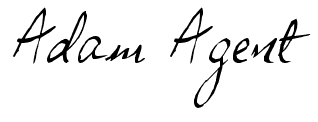 (310) 540-0072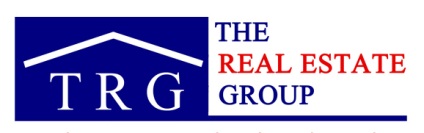 